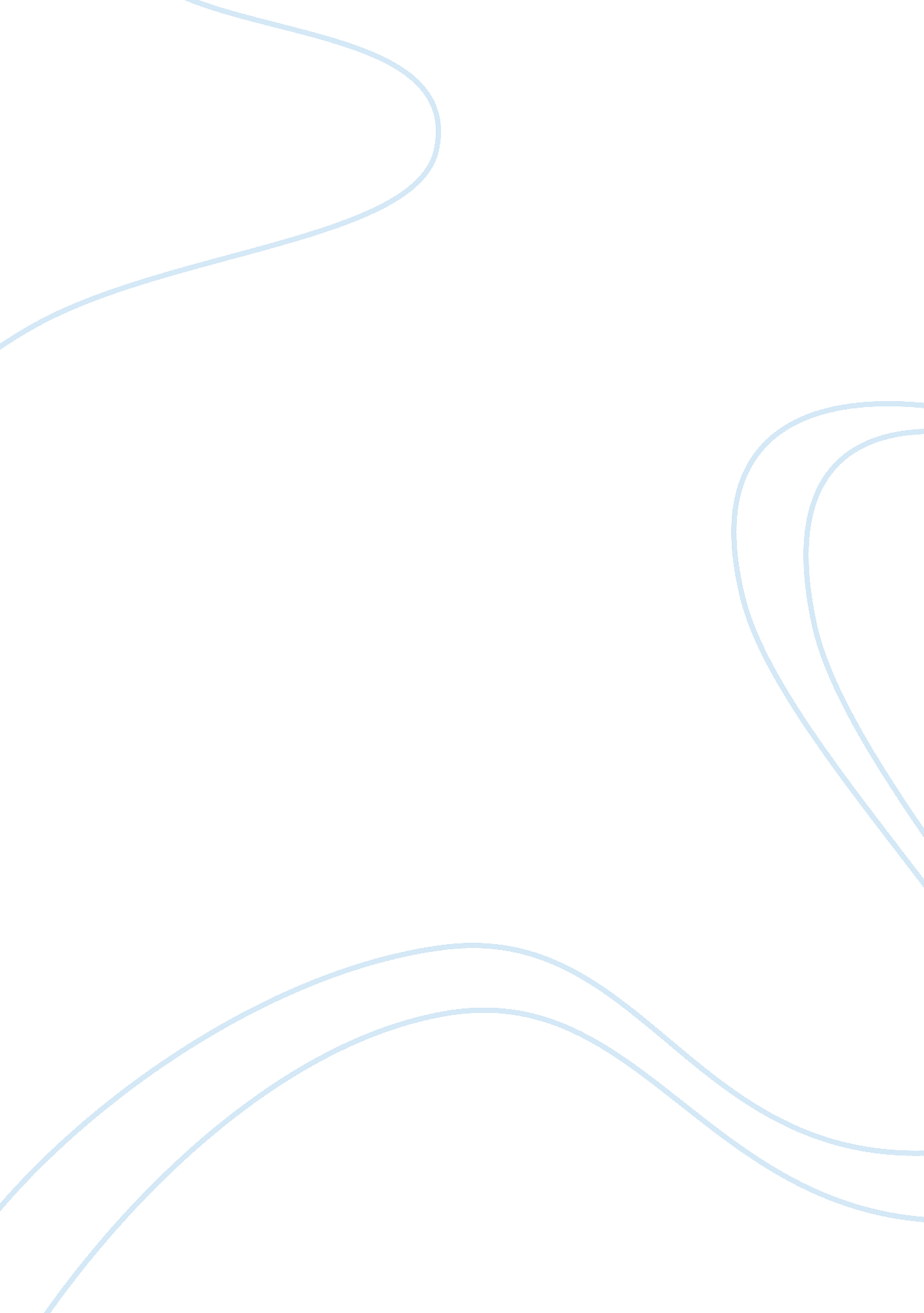 Jessie hunterFamily, Marriage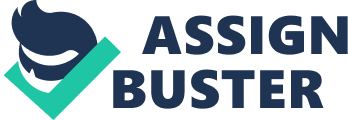 Jessie Hunter 12/13/12 Current Event 12/9/12 Source: CNN NEWS Amid fanfare, same-sex couples exchange marriage vows in Seattle By Phil Gast This entry is about a same-sex wedding Sunday at Seattle's City Hall. It was a Celebration of Washington’s same sex marriage laws. After they exchanged vows the two women of 8 years said it wasn’t just about their marriage it was about Washington recognizing the people who are gay. Gay war vet fights for spouse's benefits. Gay women: First license just a symbol After years of saying no at the ballot box, American voters for the first time said yes to same-sex marriage this fall in Washington, Maryland and Maine. The couples married Sunday in Seattle were among the first such couples in Washington to obtain marriage licenses Thursday. A press secretary also announced " You are seeing all generations here, people fighting for equality for decades." Local businesses provided refreshments. Musicians and photographers volunteered their services in honor of the law changes. The entry also tells the reader that a cities website featured interviews with couples, photos, live webcams and information on obtaining a marriage license. The entry not only discusses two women getting married but two men also. Their names were Keith Bacon, 44, and Corianton Hale, 34, of West Seattle. Bacon and Wyss expressed hope that the U. S. Supreme Court will issue rulings favorable to same-sex marriage. On Friday, the justices said they will hear two constitutional challenges to state and federal laws dealing with the recognition of gay and lesbian couples to legally wed. Oral arguments will likely be held in March with a ruling by late June. So basically the passage discusses same-sex marriage and names couples that are celebrating themselves and taking action. Also it discusses how some time in the future there will be disagreements about same-sex marriage but for now, people are enjoying it. 